张家界天门旅游经济投资有限责任公司招聘报名表   岗位名称：                                                    填表日期：姓    名性    别性    别性    别性    别民   族民   族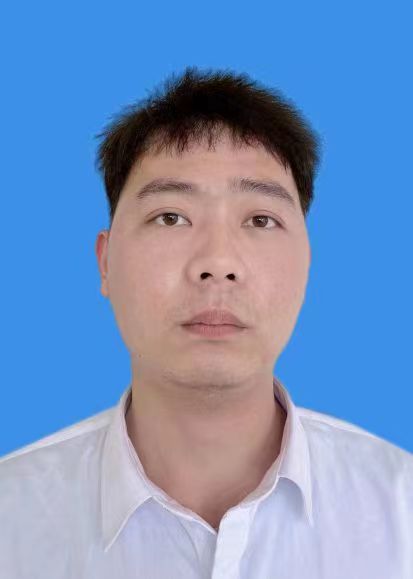 籍    贯出生日期出生日期出生日期出生日期文化程度文化程度婚姻状况健康状况健康状况健康状况健康状况政治面貌政治面貌现居地址身份证号码手机号码手机号码手机号码手机号码紧急联络人与本人关系与本人关系与本人关系与本人关系紧急联系电话紧急联系电话紧急联系电话紧急联系电话个人学习（培训）经历时间（从高中起至今）
年/月 — 年/月时间（从高中起至今）
年/月 — 年/月时间（从高中起至今）
年/月 — 年/月时间（从高中起至今）
年/月 — 年/月时间（从高中起至今）
年/月 — 年/月         学 校/单 位         学 校/单 位         学 校/单 位         学 校/单 位         学 校/单 位         学 校/单 位         学 校/单 位         学 校/单 位         学 校/单 位专业专业专业所获证书个人学习（培训）经历个人学习（培训）经历个人学习（培训）经历个人学习（培训）经历工作经历起止时间起止时间起止时间起止时间起止时间单位名称单位名称单位名称单位名称单位名称单位名称职务职务职务职务离职原因离职原因证明人工作经历工作经历家庭主要成员姓名性别性别性别性别年龄年龄年龄与本人关系与本人关系与本人关系职 业（所在单位）职 业（所在单位）职 业（所在单位）职 业（所在单位）职 业（所在单位）职 业（所在单位）职 业（所在单位）家庭主要成员家庭主要成员家庭主要成员向公司提供的相关附件（复印件）向公司提供的相关附件（复印件）向公司提供的相关附件（复印件）向公司提供的相关附件（复印件）向公司提供的相关附件（复印件）□身份证 □学历证 □职称证 □其他(注明)□身份证 □学历证 □职称证 □其他(注明)□身份证 □学历证 □职称证 □其他(注明)□身份证 □学历证 □职称证 □其他(注明)□身份证 □学历证 □职称证 □其他(注明)□身份证 □学历证 □职称证 □其他(注明)□身份证 □学历证 □职称证 □其他(注明)□身份证 □学历证 □职称证 □其他(注明)□身份证 □学历证 □职称证 □其他(注明)□身份证 □学历证 □职称证 □其他(注明)□身份证 □学历证 □职称证 □其他(注明)□身份证 □学历证 □职称证 □其他(注明)□身份证 □学历证 □职称证 □其他(注明)□身份证 □学历证 □职称证 □其他(注明)本人理解到本表格所要求的信息是非常重要的，在此确认以上提供的信息及提供的附件（复印件）均是真实和准确的,如有虚假信息，本人愿意承担相应责任。                                                                    本人签字：                                                                                    年  月   日本人理解到本表格所要求的信息是非常重要的，在此确认以上提供的信息及提供的附件（复印件）均是真实和准确的,如有虚假信息，本人愿意承担相应责任。                                                                    本人签字：                                                                                    年  月   日本人理解到本表格所要求的信息是非常重要的，在此确认以上提供的信息及提供的附件（复印件）均是真实和准确的,如有虚假信息，本人愿意承担相应责任。                                                                    本人签字：                                                                                    年  月   日本人理解到本表格所要求的信息是非常重要的，在此确认以上提供的信息及提供的附件（复印件）均是真实和准确的,如有虚假信息，本人愿意承担相应责任。                                                                    本人签字：                                                                                    年  月   日本人理解到本表格所要求的信息是非常重要的，在此确认以上提供的信息及提供的附件（复印件）均是真实和准确的,如有虚假信息，本人愿意承担相应责任。                                                                    本人签字：                                                                                    年  月   日本人理解到本表格所要求的信息是非常重要的，在此确认以上提供的信息及提供的附件（复印件）均是真实和准确的,如有虚假信息，本人愿意承担相应责任。                                                                    本人签字：                                                                                    年  月   日本人理解到本表格所要求的信息是非常重要的，在此确认以上提供的信息及提供的附件（复印件）均是真实和准确的,如有虚假信息，本人愿意承担相应责任。                                                                    本人签字：                                                                                    年  月   日本人理解到本表格所要求的信息是非常重要的，在此确认以上提供的信息及提供的附件（复印件）均是真实和准确的,如有虚假信息，本人愿意承担相应责任。                                                                    本人签字：                                                                                    年  月   日本人理解到本表格所要求的信息是非常重要的，在此确认以上提供的信息及提供的附件（复印件）均是真实和准确的,如有虚假信息，本人愿意承担相应责任。                                                                    本人签字：                                                                                    年  月   日本人理解到本表格所要求的信息是非常重要的，在此确认以上提供的信息及提供的附件（复印件）均是真实和准确的,如有虚假信息，本人愿意承担相应责任。                                                                    本人签字：                                                                                    年  月   日本人理解到本表格所要求的信息是非常重要的，在此确认以上提供的信息及提供的附件（复印件）均是真实和准确的,如有虚假信息，本人愿意承担相应责任。                                                                    本人签字：                                                                                    年  月   日本人理解到本表格所要求的信息是非常重要的，在此确认以上提供的信息及提供的附件（复印件）均是真实和准确的,如有虚假信息，本人愿意承担相应责任。                                                                    本人签字：                                                                                    年  月   日本人理解到本表格所要求的信息是非常重要的，在此确认以上提供的信息及提供的附件（复印件）均是真实和准确的,如有虚假信息，本人愿意承担相应责任。                                                                    本人签字：                                                                                    年  月   日本人理解到本表格所要求的信息是非常重要的，在此确认以上提供的信息及提供的附件（复印件）均是真实和准确的,如有虚假信息，本人愿意承担相应责任。                                                                    本人签字：                                                                                    年  月   日本人理解到本表格所要求的信息是非常重要的，在此确认以上提供的信息及提供的附件（复印件）均是真实和准确的,如有虚假信息，本人愿意承担相应责任。                                                                    本人签字：                                                                                    年  月   日本人理解到本表格所要求的信息是非常重要的，在此确认以上提供的信息及提供的附件（复印件）均是真实和准确的,如有虚假信息，本人愿意承担相应责任。                                                                    本人签字：                                                                                    年  月   日本人理解到本表格所要求的信息是非常重要的，在此确认以上提供的信息及提供的附件（复印件）均是真实和准确的,如有虚假信息，本人愿意承担相应责任。                                                                    本人签字：                                                                                    年  月   日本人理解到本表格所要求的信息是非常重要的，在此确认以上提供的信息及提供的附件（复印件）均是真实和准确的,如有虚假信息，本人愿意承担相应责任。                                                                    本人签字：                                                                                    年  月   日本人理解到本表格所要求的信息是非常重要的，在此确认以上提供的信息及提供的附件（复印件）均是真实和准确的,如有虚假信息，本人愿意承担相应责任。                                                                    本人签字：                                                                                    年  月   日